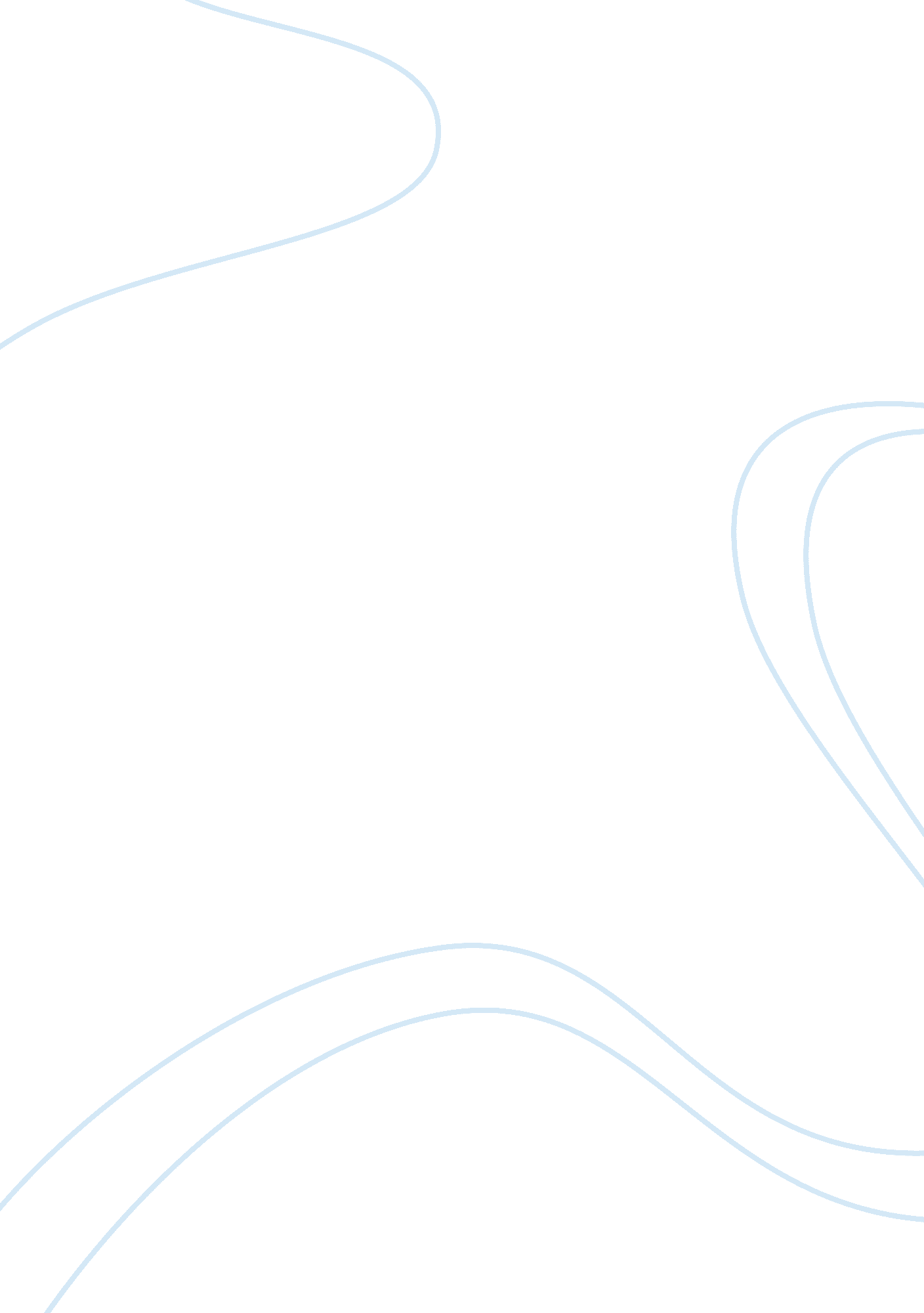 Winter solstice and iroquois essay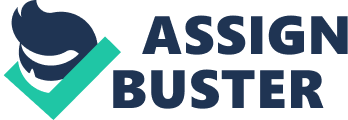 The following group of people I chose to research on was the Iroquois. The Iroquois are portion of the forest Indians and are besides known to be one of the most recognized in that group. For 1000s of old ages. they have lived near the lower Great Lakes in Ohio. Pennsylvania. New York and besides farther north into Canada. The Iroquoians were really smart and learned how to utilize the woods around them as a beginning of what they needed. They besides grew maize. beans and squash on Fieldss which so became their chief nutrient beginning. In those Fieldss. they grew 15 different sorts of maize. 60 assortments of beans and eight different types of squashes. They would besides turn “ Indian Tobacco” that was used for some occasions like ceremony and societal events. The Iroquois besides used this green. leafy works as a medical specialty. In the summer. adult females worked on the Fieldss and their kids assisted them. While the adult females were be givening Fieldss. the kids were stationed in tree huts and their occupation was to maintain away crows or other animate beings that might seek to harm their harvests. Corn was their absolute chief harvest and was stored for winter. The Iroquois would besides utilize the maize chaffs for other intents such as slippers and old fashioned dolls. Iroquois were truly cagey and originative when it came to continuing nutrient for the winter season. To continue nutrient. they would hold storage cavities. These cavities were dug up and lined with watertight bark so filled with maize and soil to procure it. Men did most of the hunting during winter right after the harvests were harvested and stored in topographic point. As for runing. they would put up runing cantonments that they could remain in until mid winter. Women besides went with them and helped the work forces with the meat they hunted. It was their occupation to continue the meat and one manner they did that was by smoking the meat to turn it into jerked meat. The huntsmans stayed in cantonment until the winter festival was over. In add-on to eating meat and other animate beings. they besides caught aquatic species such as salmon. trout. bass. perch. expressway. eels. and fish. They even built their small towns near lakes and rivers of Central York. The chief tools they used to capture fish were maulerss. lances and cyberspaces. Many household groups go to a particular fishing station during tally spring engendering tallies to take place tonss of fish. First. they would construct rock weirs. Stone weirs are stone-like walls built in a river or watercourse to make a force that pushes the fishes right into the fishing cyberspaces. Iroquoians start their assemblage season in spring. One of the many things they collected was sap that from maple trees. Sometimes the sap was boiled down doing syrup or maple sugar. Other nutrients that were besides found in the woods were wild onions. rotter chou. and milk weed. Spring was the perfect clip to garner many berries because that’s when they would get down to mature. There are different kinds of berries. raspberries. strawberries. huckleberries and blackberries. Berries are non merely eaten fresh but are besides dried on a bark tray in the Sun and stored it so that it could be eaten or used with staff of life in the cold season. In the autumn. Iroquois adult females and kids collected nuts such as acorn. beechnuts. walnuts. hickory buts. and chestnuts. These nuts were used as both nutrient and oil. They besides gathered different workss that they used for tea. nutrient and medical specialty. The chief instrument they used for runing would be the bow and pointer. Before the Europeans arrived. they used different types of traps. traps and blow guns. Then it all changed. they started utilizing metal tools. Fe traps and guns. 